
Appendix 2 to the request for proposal No. 1/RID/2022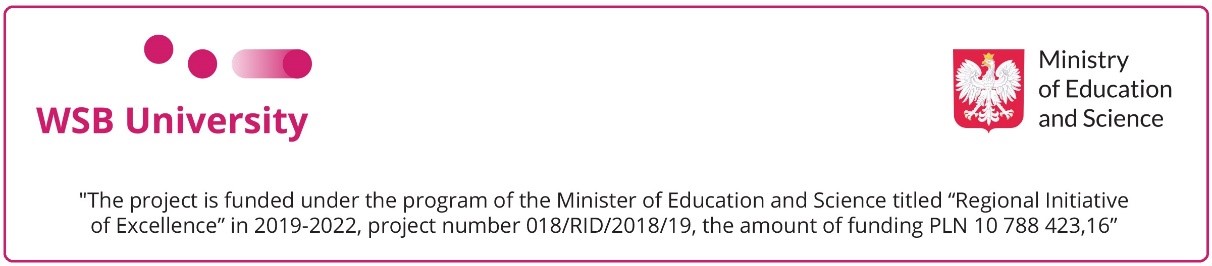 PROPOSAL FORMWhile submitting a proposal in response to the request entitled: Provision of a research service on various aspects of cross-border cooperation at the external and internal borders of the European Union:- task 1: quantitative and qualitative research in the French-German-Swiss borderland,- task  2: quantitative and qualitative research in the Polish-Czech-Slovak borderland,- task 3: quantitative and qualitative research in the Moravian-Silesian Region, Czech Republic, announced as part of the project "PERFECT - Regional Initiative of Excellence at WSB Academy" No. 018/RID/2018/19, financed by the Ministry of Education and Science under the programme called "Regional Initiative of Excellence" in the years 2019-2022, undertakes to perform the subject of the contract for the price indicated in the pricing form below:We declare that:we have read the content of the request for proposal,we have obtained all the information necessary for the proper preparation and submission of the proposal,we meet all the conditions for participation in the procedure indicated in the request for the proposal,all information included in the proposal is true,we are bound by this proposal until the end of the procedure, not longer than for a period of 30 days from the deadline for submitting proposals,the offered price includes all the components necessary for the proper performance of the subject of the contract and is final.Contractor's nameContractor's addressREGON:*(National Business Registry Number)NIP:* (Tax Idenctification Number)Tel.:E-mail:Name of the researchTotal gross value of the taskTask 1: quantitative and qualitative research in the French-German-Swiss borderland……………………..In words ………………………Task 2: quantitative and qualitative research in the Polish-Czech-Slovak borderland……………………..In words ………………………Task 3: quantitative and qualitative research in the Moravian-Silesian Region, Czech Republic…………………..In words ………………………................................. Date and place..........................................................................Contractor's signature